Информационно-аналитический отчет 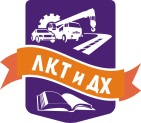 ГОАПОУ «ЛКТиДХ» «О Государственной итоговой аттестации выпускников 2018 года»Цель государственной (итоговой) аттестации:заключается в определении соответствия уровня подготовки выпускников требованиям Федеральных государственных образовательных стандартов с последующей выдачей документа государственного образца об уровне образования и квалификации.Документы необходимые для проведения государственной (итоговой) аттестации.Государственная итоговая аттестации выпускников по образовательной программе среднего профессионального образования проводилась в форме защиты выпускной квалификационной работыВиды выпускной квалификационной работы:Выпускная практическая квалификационная работа, проводимая по каждой профессии общероссийского классификатора (в рамках реализации основной профессиональной образовательной программы среднего профессионального образования).Защита письменной экзаменационной  работы по темам, определяемым образовательным учреждением, по предложениям (заказам) предприятий, организаций.Анализ результатов выполнения выпускных квалификационных работ, по каждой профессии общероссийского классификатора и выпускных письменных экзаменационных работ.3.1. Состав государственных экзаменационных комиссий по каждой основной профессиональной образовательной программе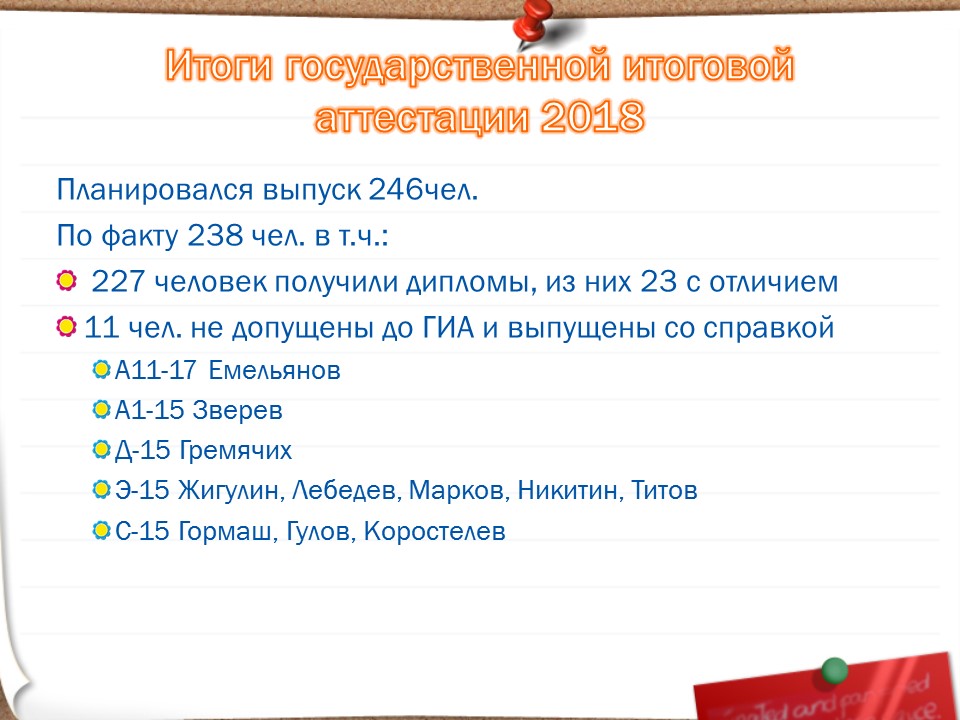 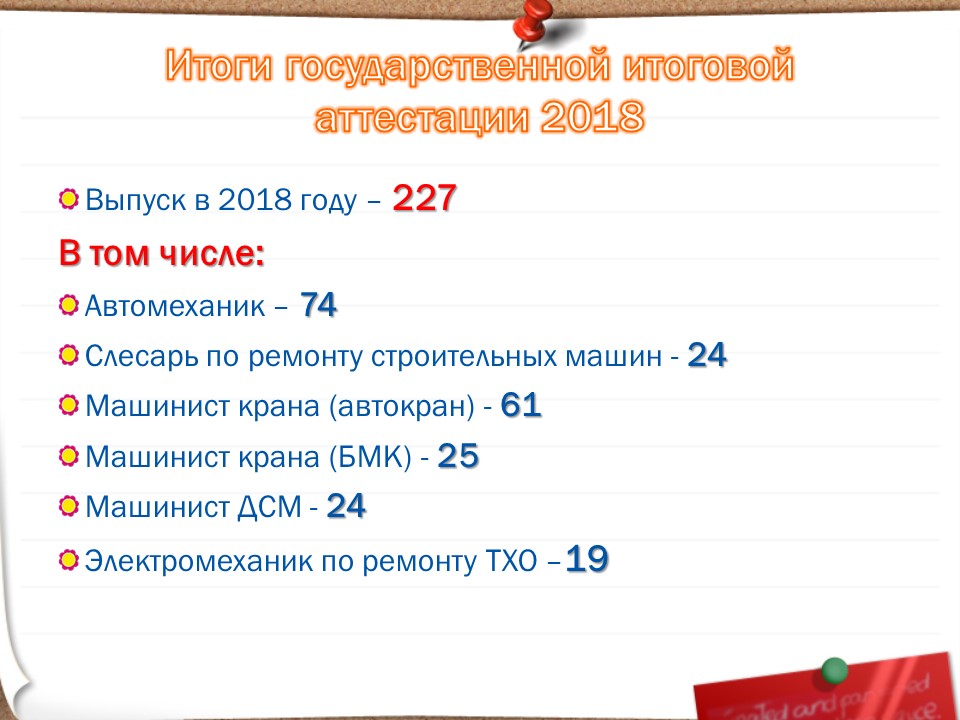 3.2. Защита письменных экзаменационных работВыпуск июнь 2018(очная форма обучения)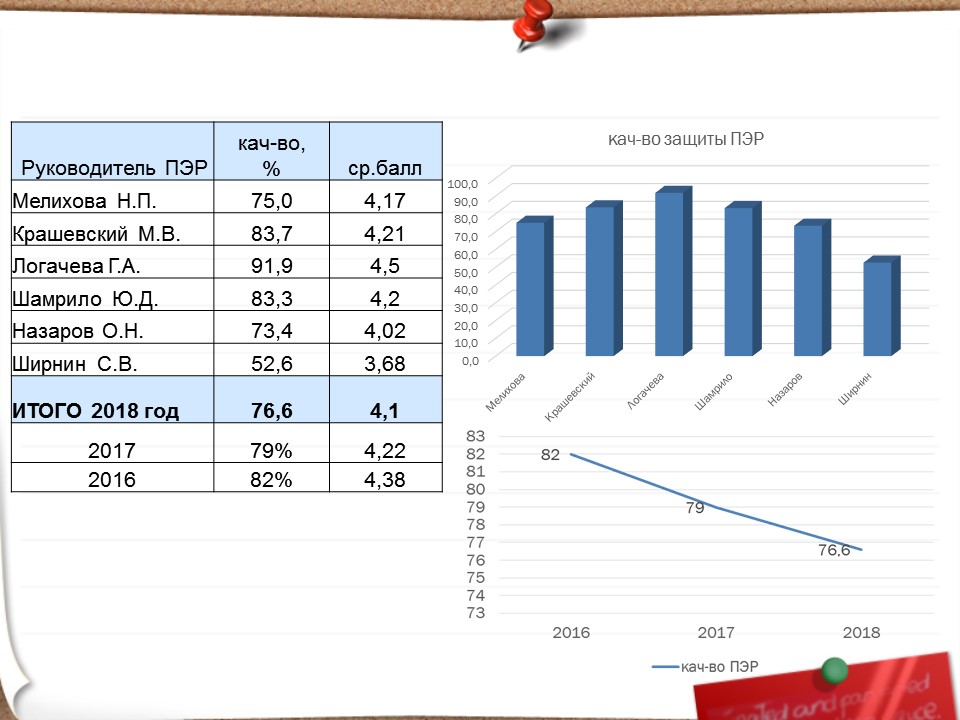 Защита письменных работ проводилась согласно графика проведения ГИА. Темы ПЭР соответствовали квалификационным требованиям профессий. Все работы выполнены в печатном виде, 100% из них представлены с мультимедийными презентациями, что придавало экзаменационной работе творческий характер и увеличивало наглядность.Наблюдается тенденция к снижению качества знания на защите ВКР, что связано с увеличением требований к знаниям выпускников. Самые низкие результаты по качеству знаний показали выпускники группы Э-15, обучавшиеся по профессии «Электромеханик по торговому и холодильному оборудованию» мастер п/о и преподаватель спецдисциплин Ширнин С.В.Мониторинг защиты ПЭР по годам выпускаАнализ качества выпускных практических квалификационных работ и уровня профессиональной подготовки выпускников.Выпускные практические квалификационные работы проводились в лабораториях и мастерских колледжа по графику составленному старшим мастером и утвержденному Зам.директора по УПР.  Лаборатории и мастерские колледжа оснащены всем необходимым технологическим оборудованием максимально приближенным к производственному процессу на предприятиях.Результаты выполнения ВПКР сведены в таблицу.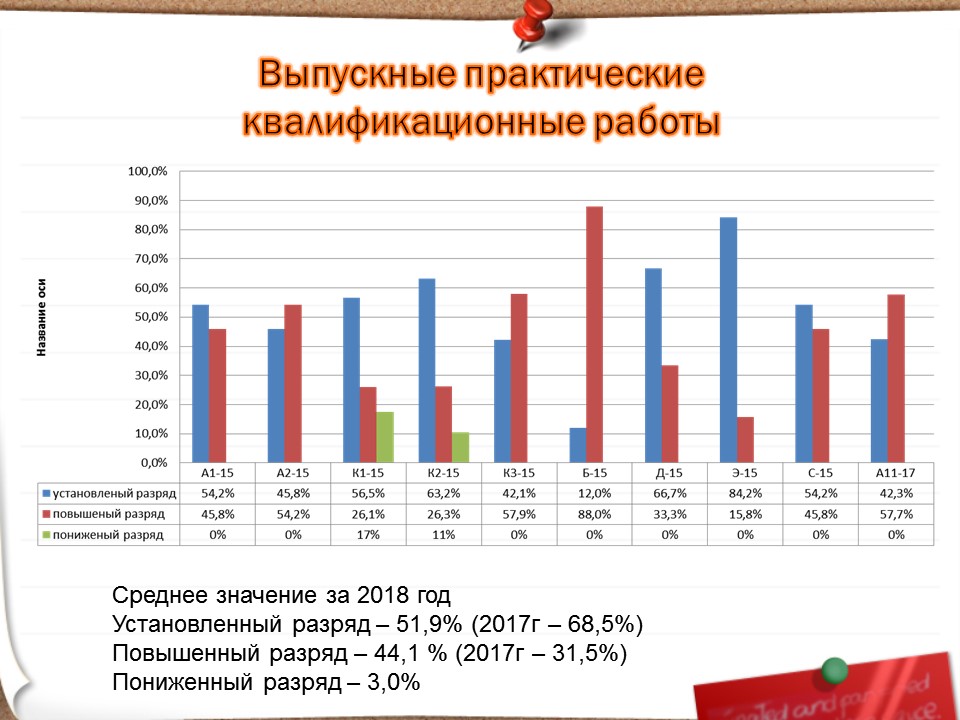 Мониторинг защиты ВПКР по годам выпускаСводные данные результатов выполнения выпускных практических работ по профессиям СПО3.4 Количество дипломов с отличием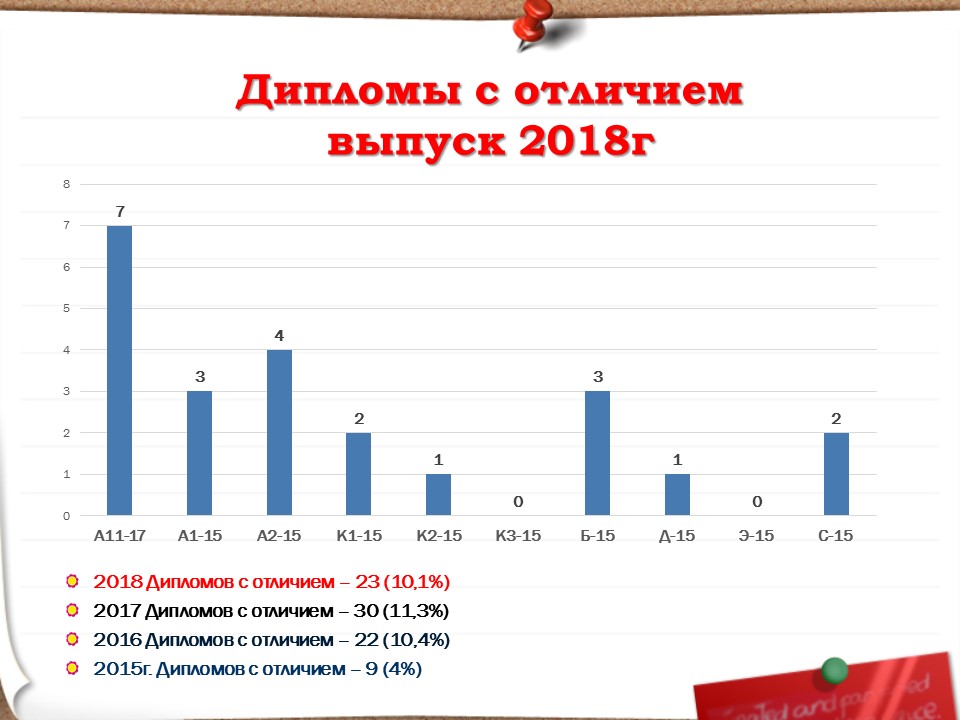 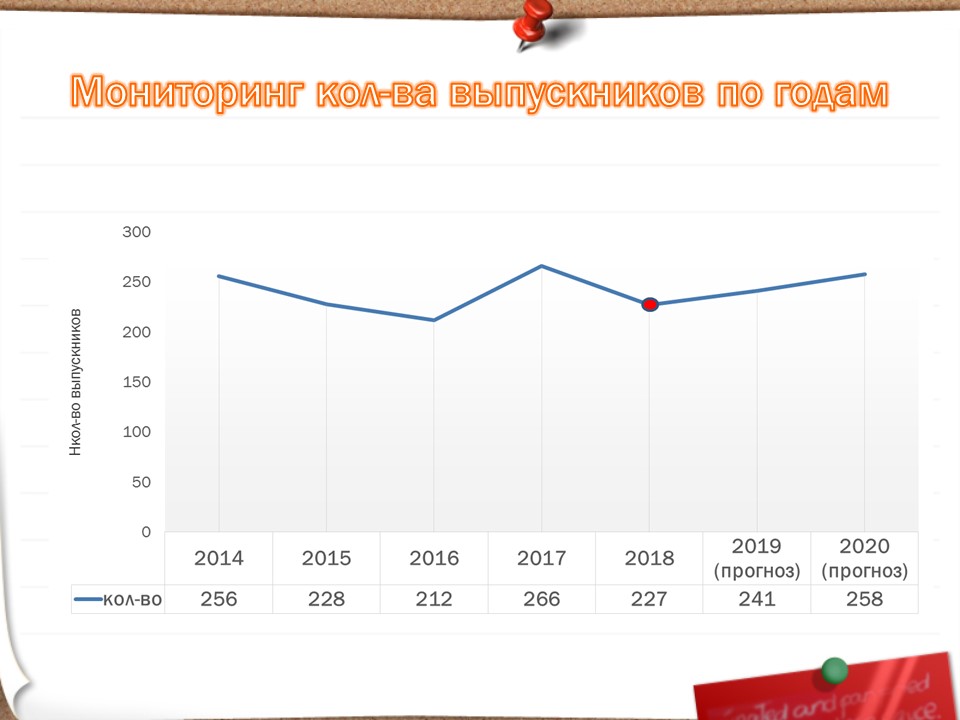 Демонстрационный экзаменНа основании приказов Управления образования и науки №178 от 27.02.2018г. «Об организации независимой оценки качества образовательной деятельности профессиональных образовательных организаций Липецкой области на основе проведения демонстрационного экзамена по стандартам «Ворлдскиллс Россия»  в 2018 году» и приказа по колледжу №02-01/111 от 23 мая 2018 года «О проведении демонстрационного экзамена».  С 18.06.2018г. по 23.06.2018г. в колледже проводилась апробация демонстрационного экзамена по стандартам Ворлдскиллс Россия по компетенции Ремонт и обслуживание легковых автомобилей у выпускников, обучающихся по профессии СПО 23.01.03 Автомеханик (квалификация Слесарь по ремонту автомобилей).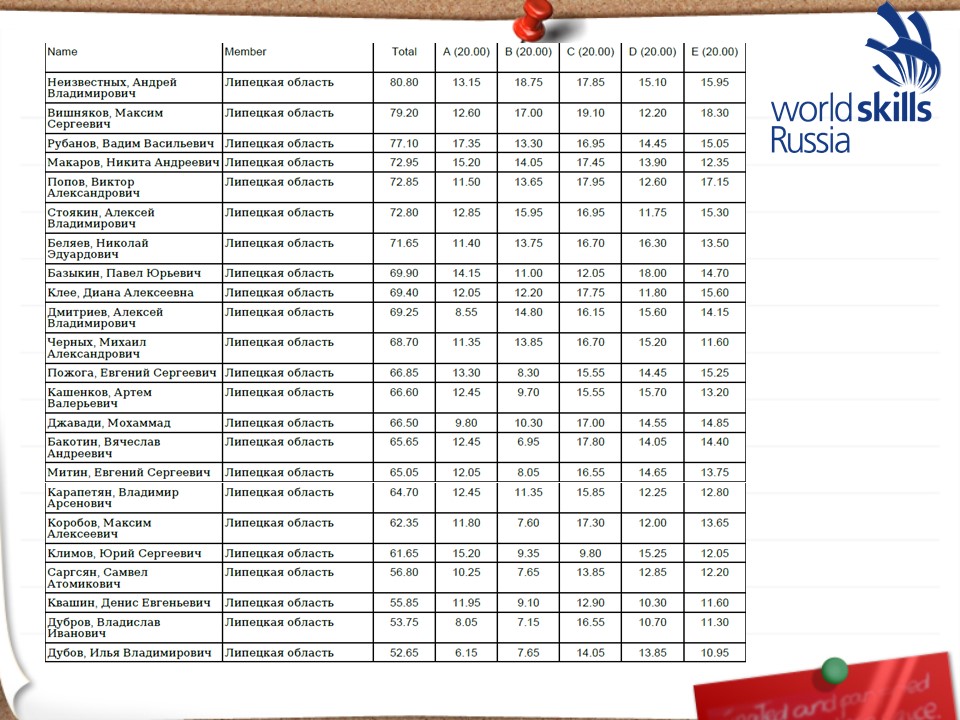 По оценке главного эксперта ДЭ Суриновой Галины Владимировны  (г.Воронеж) подготовка студентов по профессии автомеханик в колледже находится на высоком и конкурентоспособном уровне. Материально-техническая база колледжа полностью соответствует современным требованиям и инфрастуктурному листу WSR.Выводы и рекомендации по дальнейшему совершенствованию качества профессионального образования. Результаты государственной итоговой аттестации выпускников, приведенные в таблицах, показали достаточный уровень подготовки выпускников при 100% успеваемости. Темы письменных экзаменационных работ соответствовали содержанию производственной практики, объему знаний, умений и навыков, предусмотренных ФГОС СПО. Повторение тем письменных экзаменационных работ по профессиям в рамках учебной группы не наблюдалось. Выполнение письменной экзаменационной работы осуществлялось по заданиям, составленным преподавателями профессионального цикла, рассмотренными на заседаниях МЦК и утвержденным заместителем директора по УПР. Все выпускные квалификационные работы соответствовали содержанию и соответствовали требованиям ФГОС. Сравнительный анализ государственной (итоговой) аттестации выпускников 2018 года с результатами выпусков последних лет показывает стабильно высокие результаты качества образования выпускников по всем показателям. Это обусловлено увеличением требовательности к качеству выполнения практических и письменных экзаменационных работ. Выводы и рекомендации по дальнейшему совершенствованию качества профессионального образования:совершенствование имеющихся методических материалов, внедрение современных методик в образовательный процесс, обеспечивающих повышение качества профессионального образования и реализацию ФГОС СПО;совершенствование форм участия работодателей (социальных партнеров) на процедурах ГИА;усиление контроля за качеством организации и проведения выпускных практических квалификационных;В целом государственная итоговая аттестация обучающихся по основным профессиональным образовательным программам в ГОАПОУ «ЛКТиДХ» прошла организованно в установленные сроки, в соответствии с «Порядком проведения государственной итоговой аттестации по образовательным программам среднего профессионального образования» утвержденным приказом Министерством образования и науки от 16.08.2013г № 968Зам. директора по УПР                                                                     Иванилова О.Б.№п/пНаименования документаНаименования документа№дата№датаУтверждение председателей ГЭК управлением образования и наукиУтверждение председателей ГЭК управлением образования и наукиПриказ УОиН №1456 от 23.11.2017Приказ УОиН №1456 от 23.11.2017Утверждение государственной экзаменационной комиссии для проведения ГИА на 2018 годУтверждение государственной экзаменационной комиссии для проведения ГИА на 2018 годПриказ №02-01/172 от 27.11.2017Приказ №02-01/172 от 27.11.2017Программа государственной итоговой аттестации Программа государственной итоговой аттестации Приказ №02-01/186 от 08.12.2017Протокол педсовета №3 от 05.12.2017Приказ №02-01/186 от 08.12.2017Протокол педсовета №3 от 05.12.2017Закрепление тем ПЭР за студентамиЗакрепление тем ПЭР за студентамиПриказ №02-01/192 от 11.12.2017Приказ №02-01/192 от 11.12.2017Рассмотрение тем ПЭР, перечня ВПКРРассмотрение тем ПЭР, перечня ВПКРПротокол МЦК №2 от 17.10.2017Протокол МЦК №2 от 17.10.2017Расписание защиты письменных экзаменационных работ.Расписание защиты письменных экзаменационных работ.ИмеетсяИмеетсяСведения об успеваемости обучающихся (сводная ведомость, журналы т/о и п/о). Сведения об успеваемости обучающихся (сводная ведомость, журналы т/о и п/о). ИмеютсяИмеютсяПроизводственные характеристики, дневники.Производственные характеристики, дневники.ИмеютсяИмеютсяПриказ о допуске к государственной итоговой аттестации Группы Э-15А1-15, А2-15, К1-15, К2-15, К3-15, Б-15, С-15, Д-15  А11-17Приказ о допуске к государственной итоговой аттестации Группы Э-15А1-15, А2-15, К1-15, К2-15, К3-15, Б-15, С-15, Д-15  А11-17№ 02-01/128 от 08.06.2018№ 02-01/133 от 15.06.2018№ 02-01/139 от 22.06.2018№ 02-01/128 от 08.06.2018№ 02-01/133 от 15.06.2018№ 02-01/139 от 22.06.2018Решение педагогического совета о допуске студентов выпускных групп к итоговой аттестацииРешение педагогического совета о допуске студентов выпускных групп к итоговой аттестацииПротокол №7 от 08.06.2017№8 от 15.06.2017№9 от 22.06.2017Протокол №7 от 08.06.2017№8 от 15.06.2017№9 от 22.06.2017Протоколы выпускных практических квалификационных работ (ВПКР)Протоколы выпускных практических квалификационных работ (ВПКР)№ДатаЭ-15Электромеханик по торговому и холодильному оборудованию№113.06.2018А1-15Слесарь по ремонту автомобилейОператор заправочных станцийВодитель автомобиля№2№10№1718.06.201819.06.201820.06.2018А2-15Слесарь по ремонту автомобилейОператор заправочных станцийВодитель автомобиля№11№3№2119.06.201818.06.201821.06.2018К1-15Машинист крана автомобильногоВодитель автомобиля№5№1318.06.201819.06.2018К2-15Машинист крана автомобильногоВодитель автомобиля№14№1819.06.201820.06.2018К3-15Машинист крана автомобильногоВодитель автомобиля№19№620.06.201818.06.2018Б-15Крановщик башенного кранаКрановщик крана мостового, козловогоВодитель автомобиля№20№15№720.06.201819.06.201818.06.2018Д-15Машинист экскаватора одноковшовогоТракторист№16№25(Наумов)№8№23(Наумов)19.06.2018/26.06.201818.06.201825.06.2018С-15Слесарь по ремонту автомобилейЭлектрогазосварщик№12№419.06.201818.06.2018А11-17Слесарь по ремонту автомобилейОператор заправочных станцийВодитель автомобиля№22№23№2425.06.201826.06.201827.06.2018Протоколы итоговой аттестации.Протоколы итоговой аттестации.Протоколы итоговой аттестации.Протоколы итоговой аттестации.Э-15 Электромеханик по торговому и холодильному оборудованиюЭ-15 Электромеханик по торговому и холодильному оборудованию№115.06.2018А1-15 АвтомеханикА1-15 Автомеханик№825.06.2018А2-15АвтомеханикА2-15Автомеханик№925.06.2018К1-15 Машинист крана (крановщик)К1-15 Машинист крана (крановщик)№220.06.2018К2-15 Машинист крана (крановщик)К2-15 Машинист крана (крановщик)№521.06.2018К3-15 Машинист крана (крановщик)К3-15 Машинист крана (крановщик)№722.06.2018Б-15 Машинист крана (крановщик)Б-15 Машинист крана (крановщик)№621.06.2018Д-15 Машинист дорожных и строительных машинД-15 Машинист дорожных и строительных машин№3	20.06.2018С-15 Слесарь по ремонту строительных машинС-15 Слесарь по ремонту строительных машин№421.06.2018А11-17 АвтомеханикА11-17 Автомеханик№1028.06.2017Д-15 Машинист дорожных и строительных машин (Наумов восстановился из академ. РА)Д-15 Машинист дорожных и строительных машин (Наумов восстановился из академ. РА)№11 28.06.201813Приказ о выпуске студентовПриказ о выпуске студентов37-К от 29.06.2018г.37-К от 29.06.2018г.Группа №А11-17, А1-15, А2-15 А11-17, А1-15, А2-15 Профессия СПО23.01.03 Автомеханик23.01.03 АвтомеханикПредседатель государственной экзаменационной комиссииКуницын Александр Николаевич - Ведущий инженер ООО «Джапавто»Куницын Александр Николаевич - Ведущий инженер ООО «Джапавто»Зам. председателя:Иванилова О.Б. – зам.директора по УПР ГОАПОУ «ЛКТиДХ»Иванилова О.Б. – зам.директора по УПР ГОАПОУ «ЛКТиДХ»Члены государственнойэкзаменационной комиссии:Филонов Е.В. – старший мастер ГОАПОУ «ЛКТиДХ» Филонов Е.В. – старший мастер ГОАПОУ «ЛКТиДХ» Члены государственнойэкзаменационной комиссии:Мелихова Н.П. – преподаватель  ГОАПОУ «ЛКТиДХ»Мелихова Н.П. – преподаватель  ГОАПОУ «ЛКТиДХ»Члены государственнойэкзаменационной комиссии:Шамрило Ю.Д. – преподаватель ГОАПОУ «ЛКТиДХШамрило Ю.Д. – преподаватель ГОАПОУ «ЛКТиДХЧлены государственнойэкзаменационной комиссии:Логачева Г.А. – преподаватель ГОАПОУ «ЛКТиДХ»Логачева Г.А. – преподаватель ГОАПОУ «ЛКТиДХ»Секретарь государственнойэкзаменационной комиссии:Мелихова Н.П. – преподаватель  ГОАПОУ «ЛКТиДХ» группа А1-15Шамрило Ю.Д. – преподаватель ГОАПОУ «ЛКТиДХ» группа А2-15Логачева Г.А. – преподаватель ГОАПОУ «ЛКТиДХ» группы  А11-17Мелихова Н.П. – преподаватель  ГОАПОУ «ЛКТиДХ» группа А1-15Шамрило Ю.Д. – преподаватель ГОАПОУ «ЛКТиДХ» группа А2-15Логачева Г.А. – преподаватель ГОАПОУ «ЛКТиДХ» группы  А11-17Группа № С-15С-15Профессия СПО23.01.08 Слесарь по ремонту строительных машин23.01.08 Слесарь по ремонту строительных машинПредседатель государственной экзаменационной комиссииКуницын Александр Николаевич - Ведущий инженер ООО «Джапавто»Куницын Александр Николаевич - Ведущий инженер ООО «Джапавто»Зам. председателя:Иванилова О.Б. – зам. директора по УПР ГОАПОУ «ЛКТиДХ»Иванилова О.Б. – зам. директора по УПР ГОАПОУ «ЛКТиДХ»Филонов Е.В. – старший мастер ГОАПОУ «ЛКТиДХ» Филонов Е.В. – старший мастер ГОАПОУ «ЛКТиДХ» Члены государственнойэкзаменационной комиссии:Мелихова Н.П. – преподаватель  ГОАПОУ «ЛКТиДХ»Мелихова Н.П. – преподаватель  ГОАПОУ «ЛКТиДХ»Члены государственнойэкзаменационной комиссии:Шамрило Ю.Д. – преподаватель ГОАПОУ «ЛКТиДХШамрило Ю.Д. – преподаватель ГОАПОУ «ЛКТиДХЧлены государственнойэкзаменационной комиссии:Логачева Г.А. – преподаватель ГОАПОУ «ЛКТиДХ»Логачева Г.А. – преподаватель ГОАПОУ «ЛКТиДХ»Секретарь государственнойэкзаменационной комиссии:Логачева Г.А. – преподаватель ГОАПОУ «ЛКТиДХ»Логачева Г.А. – преподаватель ГОАПОУ «ЛКТиДХ»Группы № К1-15, К2-15, Б-15К1-15, К2-15, Б-15Профессия СПО23.01.07 Машинист крана (крановщик)23.01.07 Машинист крана (крановщик)Председатель государственной экзаменационной комиссииПредседатель государственной экзаменационной комиссииБелолипецкий Игорь Николаевич – начальник участка подъёмно-транспортного оборудования ремонтно-эксплуатационной службы АО «Индезит Интернэшнл»Зам. председателя: Члены государственнойэкзаменационной комиссии:Подмарков Р.В.- директор ГОАПОУ «ЛКТиДХ»Подмарков Р.В.- директор ГОАПОУ «ЛКТиДХ»Зам. председателя: Члены государственнойэкзаменационной комиссии:Филонов Е.В.- ст.мастер ГОАПОУ «ЛКТиДХ»Филонов Е.В.- ст.мастер ГОАПОУ «ЛКТиДХ»Зам. председателя: Члены государственнойэкзаменационной комиссии:Крашевский М.В. -преподаватель ГОАПОУ «ЛКТиДХ»Крашевский М.В. -преподаватель ГОАПОУ «ЛКТиДХ»Зам. председателя: Члены государственнойэкзаменационной комиссии:Назаров О.Н. – преподаватель ГОАПОУ «ЛКТиДХ»Назаров О.Н. – преподаватель ГОАПОУ «ЛКТиДХ»Секретарь государственнойэкзаменационной комиссии:Крашевский М.В. - преподаватель ГОАПОУ «ЛКТиДХ»Д-15Крашевский М.В. - преподаватель ГОАПОУ «ЛКТиДХ»Д-15Группа № Крашевский М.В. - преподаватель ГОАПОУ «ЛКТиДХ»Д-15Крашевский М.В. - преподаватель ГОАПОУ «ЛКТиДХ»Д-15Профессия СПО23.01.06 Машинист дорожных и строительных машин23.01.06 Машинист дорожных и строительных машинПредседатель государственной экзаменационной комиссииПредседатель государственной экзаменационной комиссииКлюев Григорий Дмитриевич – Зам. начальника МБУ «Управление благоустройства г. Липецка»Зам. председателя: Члены государственнойэкзаменационной комиссии:Подмарков Р.В.– директор ГОАПОУ «ЛКТиДХ»Подмарков Р.В.– директор ГОАПОУ «ЛКТиДХ»Зам. председателя: Члены государственнойэкзаменационной комиссии:Филонов Е.В. – ст. мастер ГОАПОУ «ЛКТиДХ»Филонов Е.В. – ст. мастер ГОАПОУ «ЛКТиДХ»Зам. председателя: Члены государственнойэкзаменационной комиссии:Крашевский М.В. – преподаватель ГОАПОУ «ЛКТиДХ»Крашевский М.В. – преподаватель ГОАПОУ «ЛКТиДХ»Зам. председателя: Члены государственнойэкзаменационной комиссии:Назаров О.Н. – преподаватель ГОАПОУ «ЛКТиДХ»Назаров О.Н. – преподаватель ГОАПОУ «ЛКТиДХ»Секретарь государственнойэкзаменационной комиссии:Назаров О.Н. – преподаватель ГОАПОУ «ЛКТиДХ»Назаров О.Н. – преподаватель ГОАПОУ «ЛКТиДХ»Группа № Э-15Э-15Профессия СПО15.01.17 Электромеханик по торговому и холодильному оборудованию15.01.17 Электромеханик по торговому и холодильному оборудованиюПредседатель государственной экзаменационной комиссииПредседатель государственной экзаменационной комиссииПустохин Валерий Георгиевич – Начальник компрессорного цеха ОАО «Липецкий хладокомбинат»Зам. председателя:Члены государственнойэкзаменационной комиссии:Подмарков Р.В. – директор ГОАПОУ «ЛКТиДХ»Подмарков Р.В. – директор ГОАПОУ «ЛКТиДХ»Зам. председателя:Члены государственнойэкзаменационной комиссии:Иванилова О.Б. – зам. директора по УПР ГОАПОУ «ЛКТиДХ»Иванилова О.Б. – зам. директора по УПР ГОАПОУ «ЛКТиДХ»Зам. председателя:Члены государственнойэкзаменационной комиссии:Филонов Е.В. – ст. мастер ГОАПОУ «ЛКТиДХ»Филонов Е.В. – ст. мастер ГОАПОУ «ЛКТиДХ»Зам. председателя:Члены государственнойэкзаменационной комиссии:Ширнин С.В.– преподаватель ГОАПОУ «ЛКТиДХ» Ширнин С.В.– преподаватель ГОАПОУ «ЛКТиДХ» Секретарь государственнойэкзаменационной комиссии:Ширнин С.В.– преподаватель ГОАПОУ «ЛКТиДХ»Ширнин С.В.– преподаватель ГОАПОУ «ЛКТиДХ»№ п/п№ группыПрофессияКол-во уч-сяДоп. уч-сяЗащита ПЭРЗащита ПЭРЗащита ПЭР% усп.кач-во ПЭРср.балл№ п/п№ группыПрофессияКол-во уч-сяДоп. уч-ся543% усп.кач-во ПЭРср.балл1А11-17Автомеханик27261961100%96,2%4,692А1-15Автомеханик25241086100%75,0%4,173А2-15Автомеханик24249114100%83,3%4,216К1-15машинист крана (авт)23236134100%82,6%4,097К2-15машинист крана (авт)19196112100%89,5%4,21К3-15машинист крана (авт)19191054100%78,9%4,328Б-15Машинист крана (баш,козл,мост)252510105100%80,0%4,209Д-15Машинист ДСМ25244128100%66,7%3,8310Э-15электромеханик по ТХО2419379100%52,6%3,6811С-15Слесарь по ремонту строит. Машин272410113100%87,5%4,29итого выпускитого выпуск238227879446100%79%4,17Показатели2018201720162015 20142013Кол-во студентов227266235228256224Качество знаний76,679%84,3 %90%70 %70%Средний балл4,14,24,434,514,14,16№ п/п№ группыПрофессияКол-во уч-сяДоп. уч-сяПрисвоенный разрядПрисвоенный разрядПрисвоенный разрядПрисвоенный разрядПрисвоенный разрядПрисвоенный разрядмастер п/о№ п/п№ группыПрофессияКол-во уч-сяДоп. уч-сяустустповповнижнижмастер п/о1А11-17Автомеханик272611,042,31%15,057,69%0,00,0%Ртищева Н.П.2А1-15Автомеханик25241354,17%1145,83%00,0%Голиков С.Ю.3А2-15Автомеханик24241145,83%1354,17%00,0%Филонов Е.В.6К1-15Машинист крана (авт)23231356,52%626,09%417,4%Овечкин Н.В.7К2-15Машинист крана (авт)19191263,16%526,32%210,5%Пономарева Е.И.К3-15Машинист крана (авт)1919842,11%1157,89%0,0%Соловьева Г.А.8Б-15Машинист крана (баш,козл,мост)2525312,00%2288,00%00,0%Кузнецова А.А.9Д-15Машинист ДСМ25241666,67%833,33%00,0%Тихонова О.Н.10Э-15электромеханик по ТХО24191684,21%315,79%00,0%Ширнин С.В.11С-15Слесарь по ремонту строит. Машин27241354,17%1145,83%00,00%Цуканова О.А.итого выпуск  2018итого выпуск  2018238227116,052,11%105,045,09%6,03,10%Показатели2018201720162015 20142013 Кол-во студентов227266235228256224Кол-во повышенных разрядов44,1%32,1%39,1%37,28%26%35% Группапрофессиякол-вокач-воср.балл уст.разряд.пов.разрядА1, А2, А11-17Автомеханик7484,8%4,3647,44%52,56%К1, К2, К3-15, Б-15Машинист крана (крановщик)860,0%0,0043,45%56,55%Д-15Машинист ДСМ2467%3,8366,67%33,33%Э-15Электромеханик1953%3,6884,21%15,79%С-15Слесарь по ремонту2488%4,2954,17%45,83%№ п/п№ группыПрофессияДиплом с отличиемМастер п/о№ п/п№ группыПрофессияДиплом с отличиемМастер п/о1А11-17(на базе 11 классов)Автомеханик7Ртищева Н.П.2А1-15Автомеханик3Голиков С.Ю.3А2-15Автомеханик4Филонов Е.В.4К1-15Машинист крана (авт)2Овечкин Н.В.5К2-15Машинист крана (авт)1Пономарева Е.И.6К3-15Машинист крана (авт)0Соловьева Г.А.7Б-15Машинист крана (баш,козл,мост)3Кузнецова А.А.8Д-15Машинист ДСМ1Тихонова О.Н.9Э-15Электромеханик по ТХО0Ширнин С.В.10С-15Слесарь по ремонту строит. Машин1Цуканова О.А. Итого выпуск 2018 Итого выпуск 2018 Итого выпуск 201823